                                                  День конституции .        12  декабря празднуется важнейший из государственных праздников  День Конституции Российской федерации. Для граждан России Конституция  это не просто документ – это закон прямого действия. Любой гражданин  обязан знать основной  закон своей страны. Это повышает правовую культуру, которая в свою очередь, является основой цивилизованного  демократического  общества. Конституция  является  ядром всей правовой системы России и определяет смысл и содержание других законов.    В этот день в Южном Доме культуры провели конкурс стихотворений «Я прочитаю Вам стихи», посвященные Дню Конституции. Была также проведена викторина на знание основных законов Конституции. По окончании викторины  наиболее активные ребята были поощрены призами.    Цель конкурса -  расширение и углубление знаний подростков о главном Законе страны – Конституции Российской Федерации.  Воспитание уважения к закону, праву на основе изучения положений Конституции Российской Федерации. Выявление талантливых учащихся в области знаний о правах человека. Развитие творческих способностей учащихся.      В конкурсе принимали участие  учащиеся Победовской СОШ. Дети с большим уважением к этому празднику читали строки из стихотворений, посвященных Дню Конституции РФ. Все ребята очень старались, выбрать победителя было очень сложно , но единогласно жюри отметило выступление  Сердюкова Кирилла, ученика  3 класса Победовской СОШ. Также жюри отметило выступление Алексеенко Дианы и  Пахомова Кости. Конкурс прошел в теплой творческой атмосфере. Детям очень понравилось читать  стихи, было видно, что каждый ребенок вкладывает душу в своё исполнение и сопереживает за своих товарищей.     За хорошее исполнение стихов все дети были поощрены сладкими угощениями и веселым чаепитием.                                                                              Л.Н.Фокина, директор Южного СДК.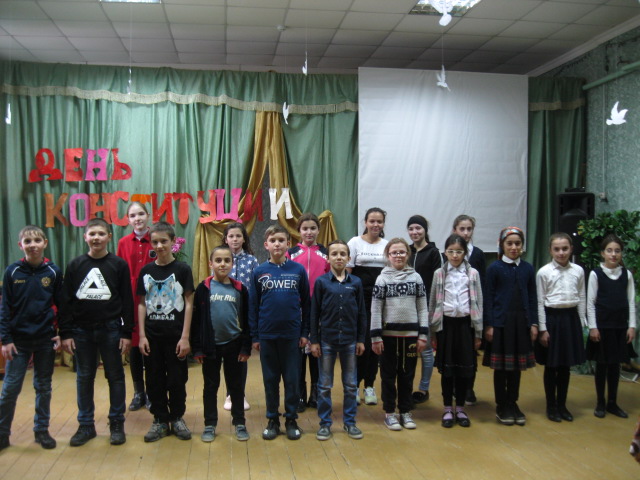 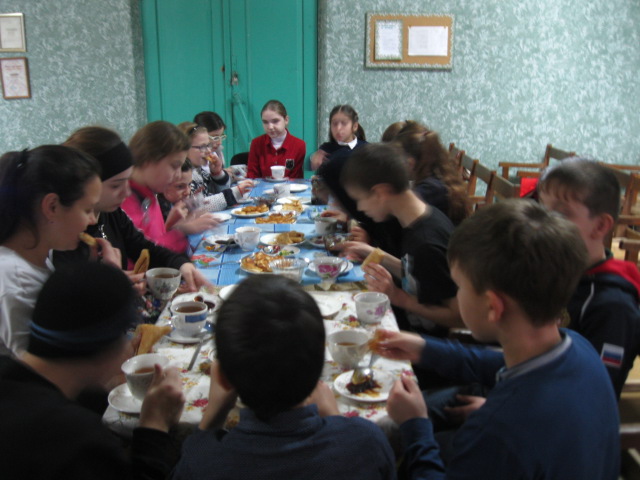 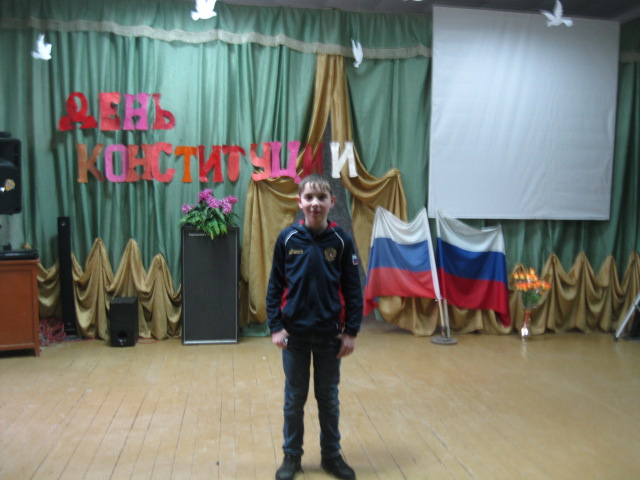 